Electronic Health Records (EHR)Documentation TutorialCleveland University – Kansas CityDocumenting a Patient Visit – Full New Note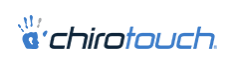 Documenting a Patient Visit – Full New NoteA. Select a patient     1. Login to ChiroTouch through the ChiroTouch Launcher.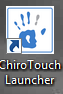 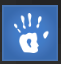 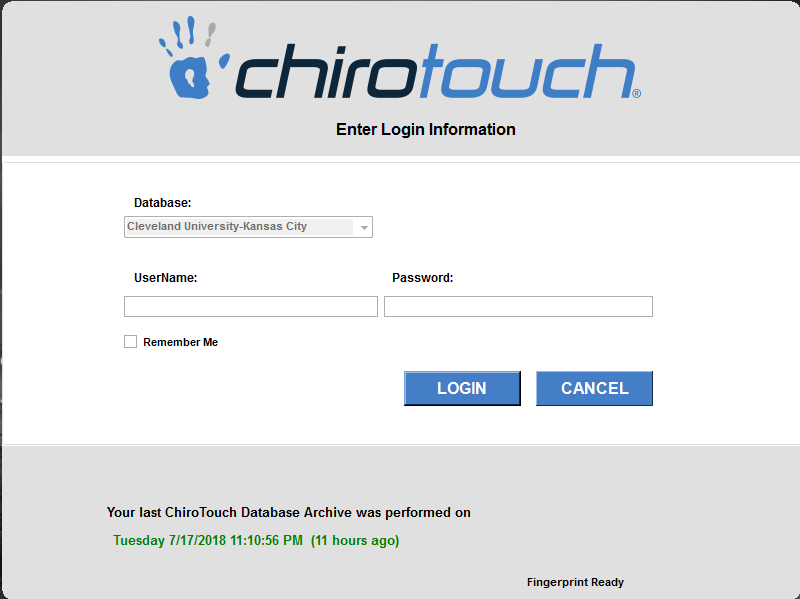      2. CT Launcher opens, click Colleges. 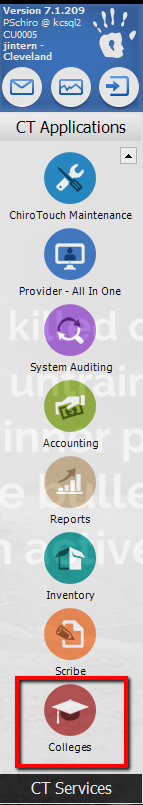 B. Verify patient list on Dashboard and Status     1. Dashboard tab     2. Review Today’s Appointments to verify patient is scheduled and Status is checked in.     3. Click on Notes tab.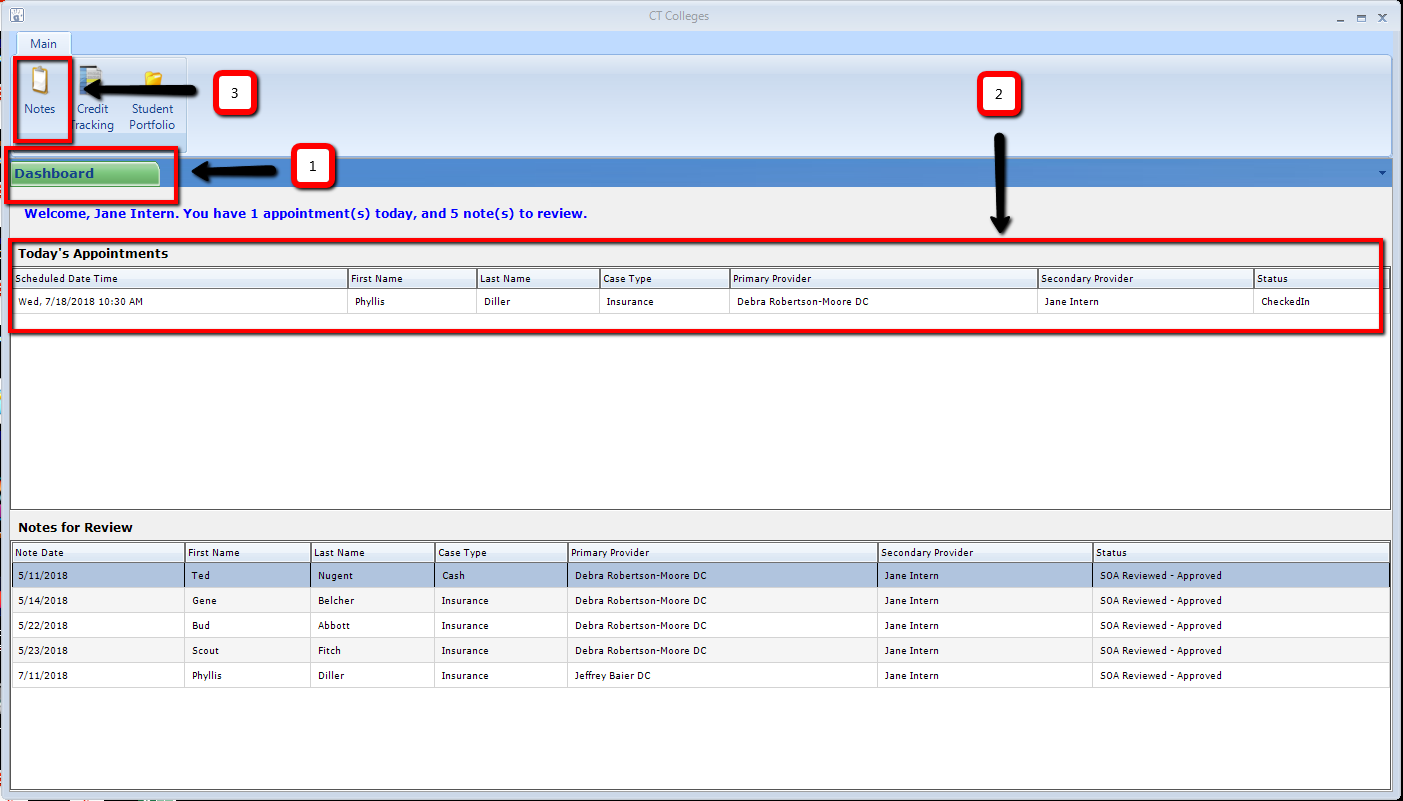 C. Note Tab Page     1. Notes tab indicates the user is in the Notes section of the College Application.     2. Appointment Search section allows the user to select from Today’s Patients or All Patients.  Selecting All          Patients unlocks the date range dropdown boxes to select a specific date range.  Click Search button to          update Search Results.     3. Search Results, lists patient information and current appointment status.     4. Click on New, listed under the Action Column to open a SOAP note for the patient.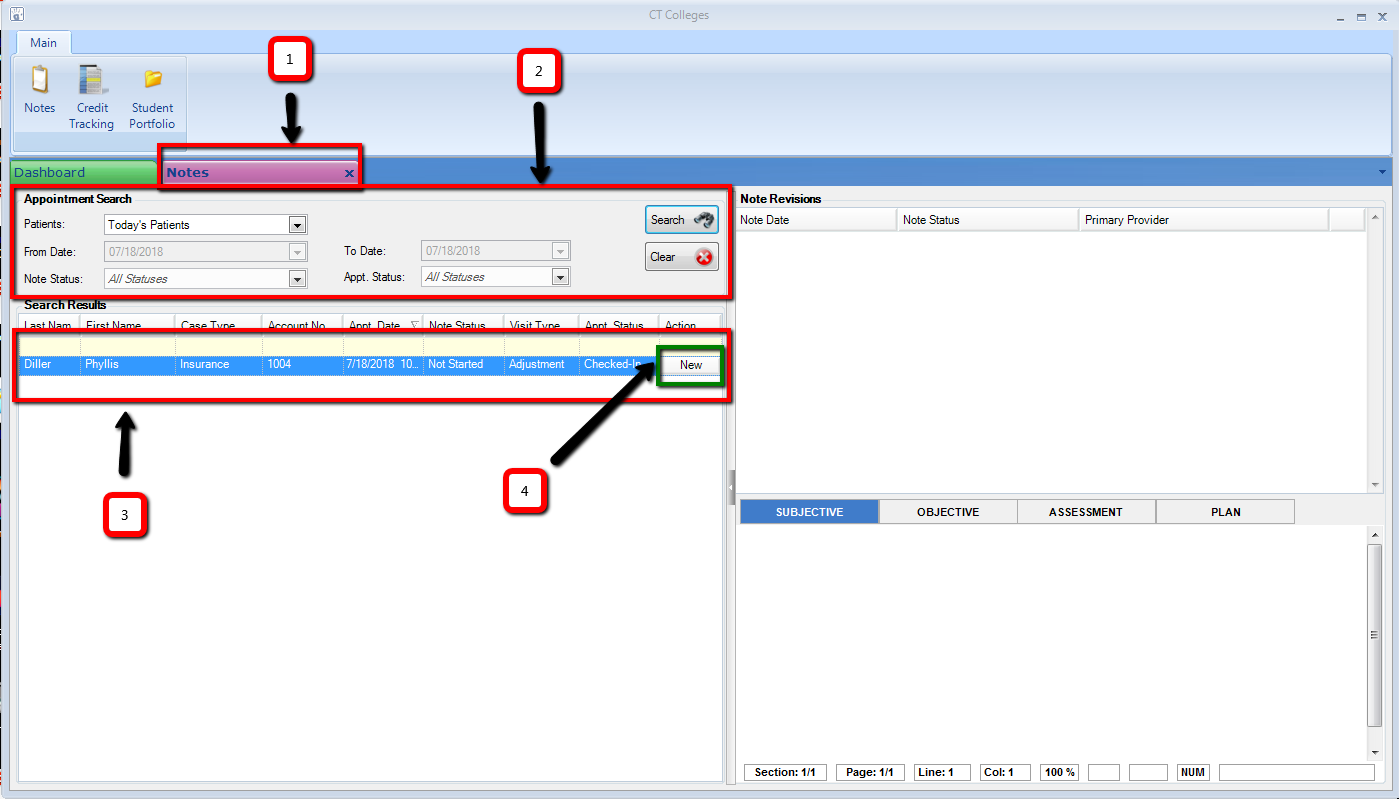 D. Subjective – Daily Note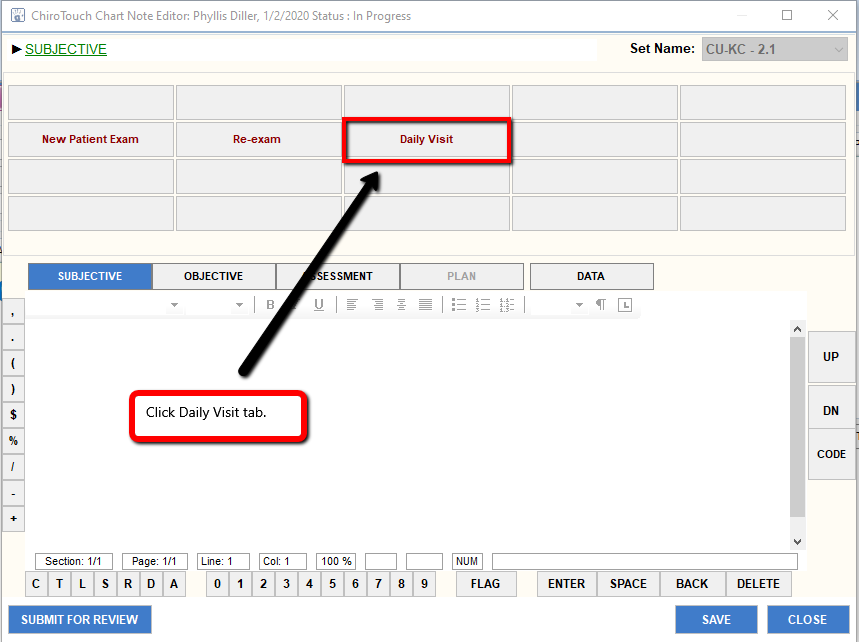 New screen opens to Text Macros (Text Macros are blue ink).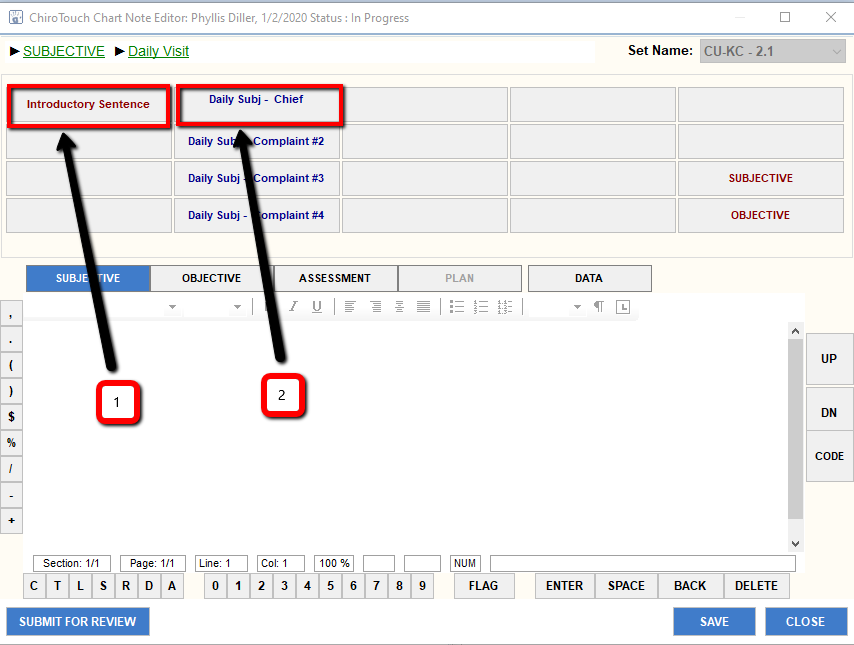      1. Introductory Sentence tab     2. Daily Subj – Chief tab   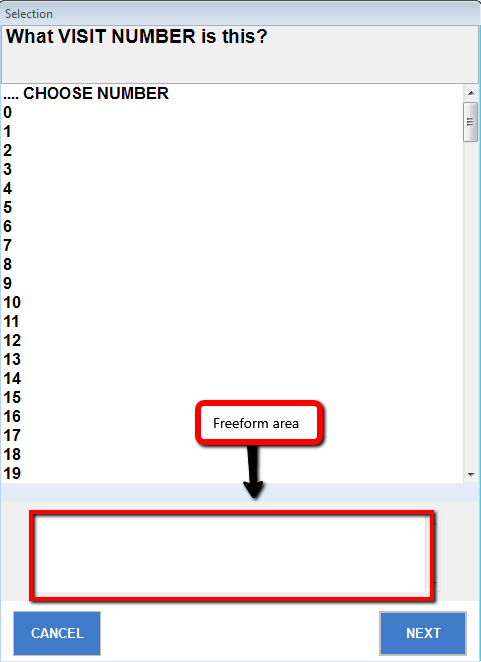 After completion of the questions, a narrative, based on the answers the user submitted appears in the freeform section of the Subjective section.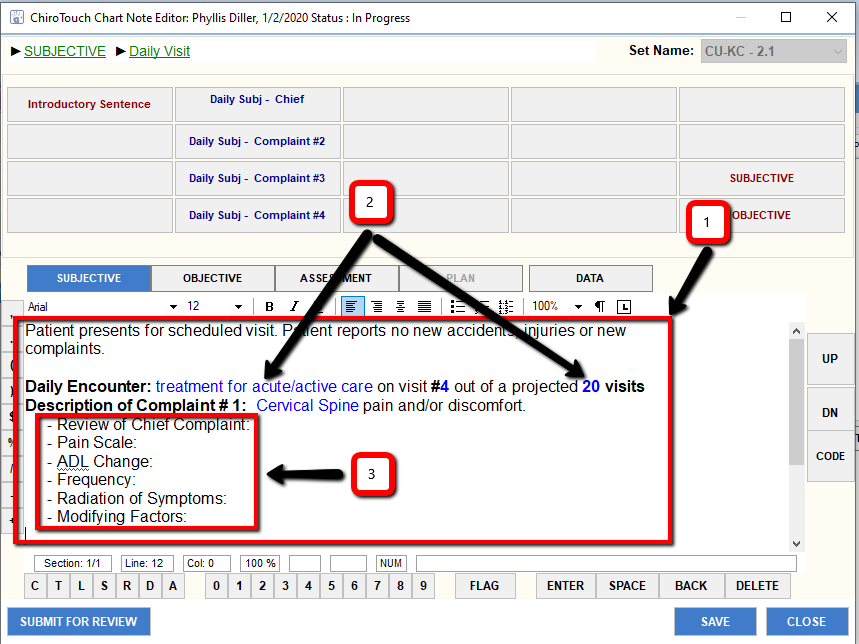      1. Narrative created from questions completed.     2. Blue text may be clicked on to open the question and edit answer(s) as needed.     3. Items completed by freeform.	E. Objective - Daily Note     1. Click Objective tab to open objective section.     2. Click Daily Objective Findings to access text menu.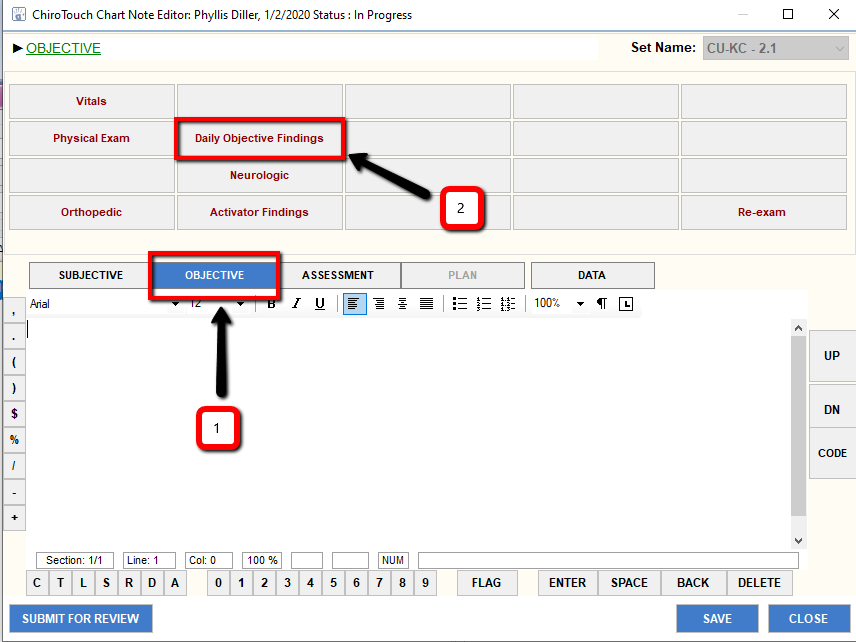 Click Daily Objective tab.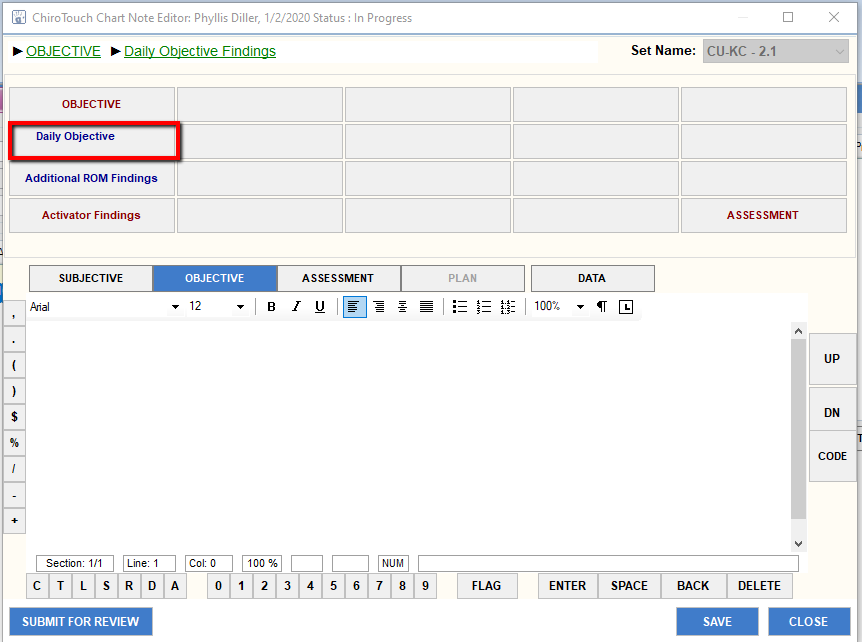 A list of prompts appears – complete the items based on examination in the freeform section of the Objective section.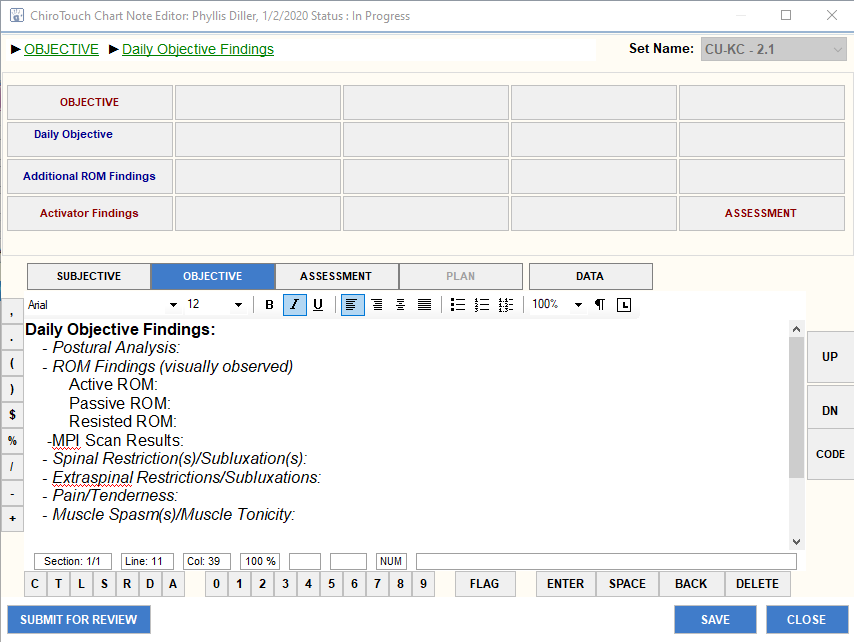 F. Assessment – Daily NotePath 1:Before moving to the Assessment section, either minimize the SOAP window or click SAVE tab to save the note and X out of the window. Then, click on the Provider All-in-One application to add/update Diagnoses and Charges for the visit: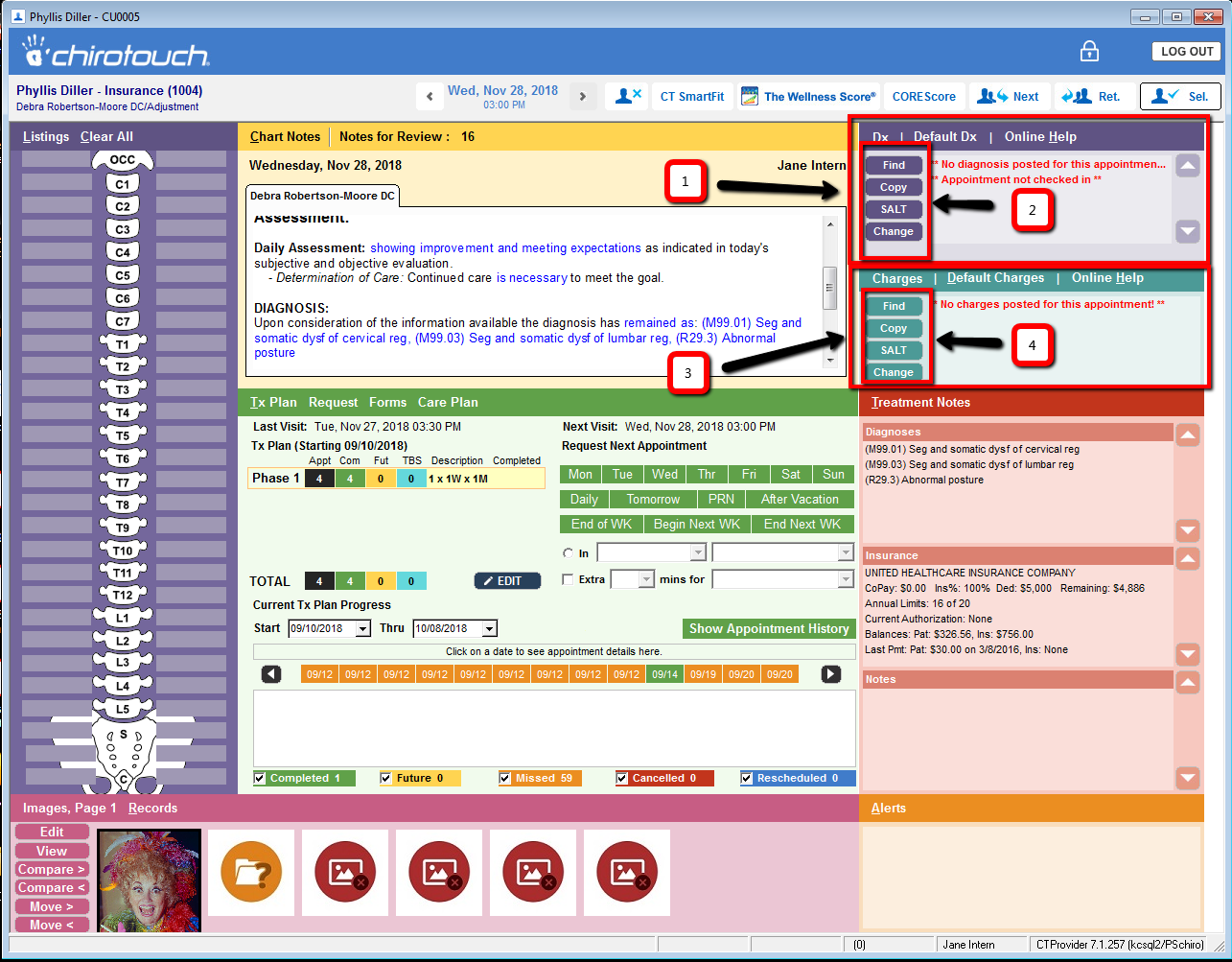 	1. Dx(Diagnosis(es) box)	2. Click the appropriate box to select the diagnosis/diagnoses for the visit:		Find – to search list of available diagnoses		Copy – to copy from a previous note		SALT – (Same As Last Treatment) exact copy of diagnosis/diagnoses used on last note		Change – to select a different diagnosis from the favorites tabs (to be created in the near			future)	3. Charges box	4. Click the appropriate box to select the charge(s) for the visit:		Find – to search list of available charges		Copy – to copy from a previous note		SALT – (Same As Last Treatment) exact copy of charge(s) used on last note		Change – to select a different charge(s) from the favorites tabs (to be created in the near			future)Minimize or X out of the PAIO, reopen the College Application, open the current note and click Assessment tab to open Assessment section.--- OR ---Path 2: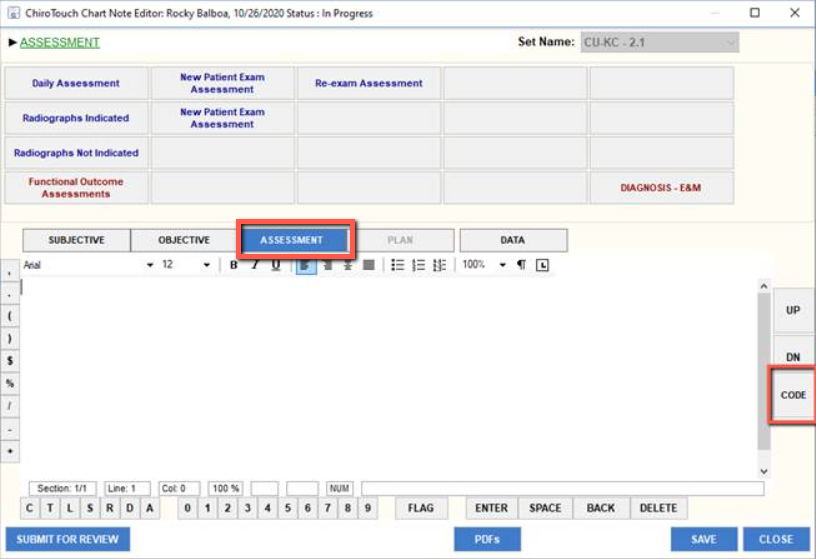 	1. Click Assessment tab to open Assessment section.	2. Click CODE tab to open the Chart Note Coding window for selection of Billing and Charges codes.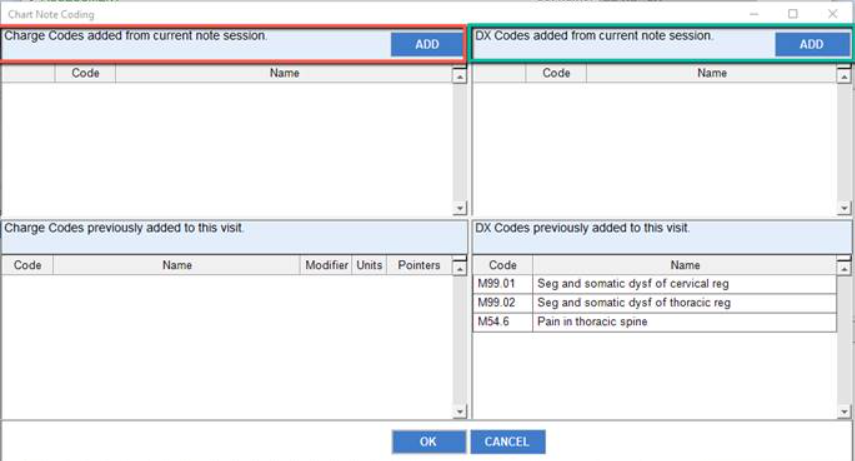 	3. Click the ADD tab in the DX Codes box (green circled box) to open the available list of diagnosis      (ICD-10) codes to select from.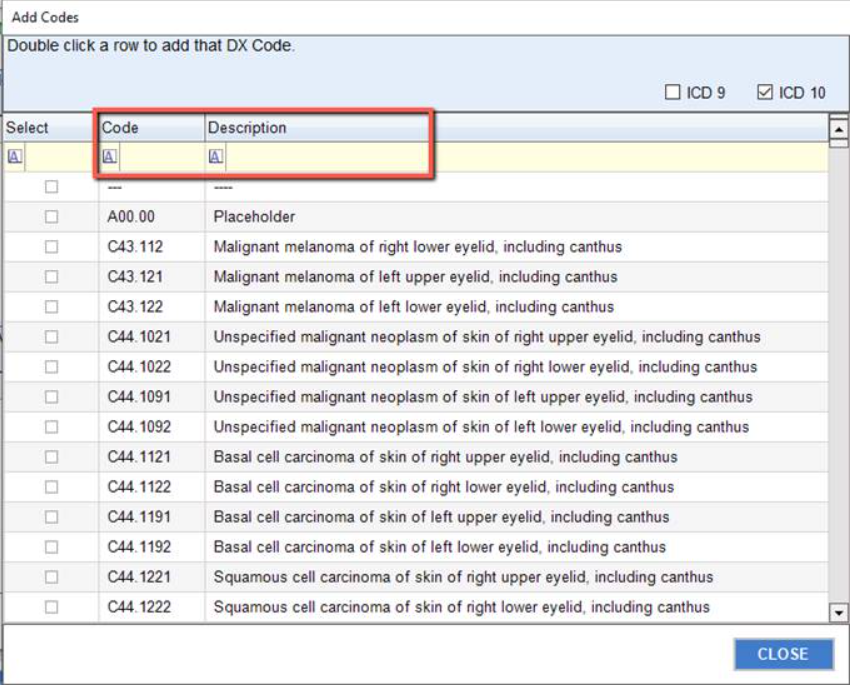 	4. In the yellow box (circled in pink), enter the code number under Code or word description under      Description.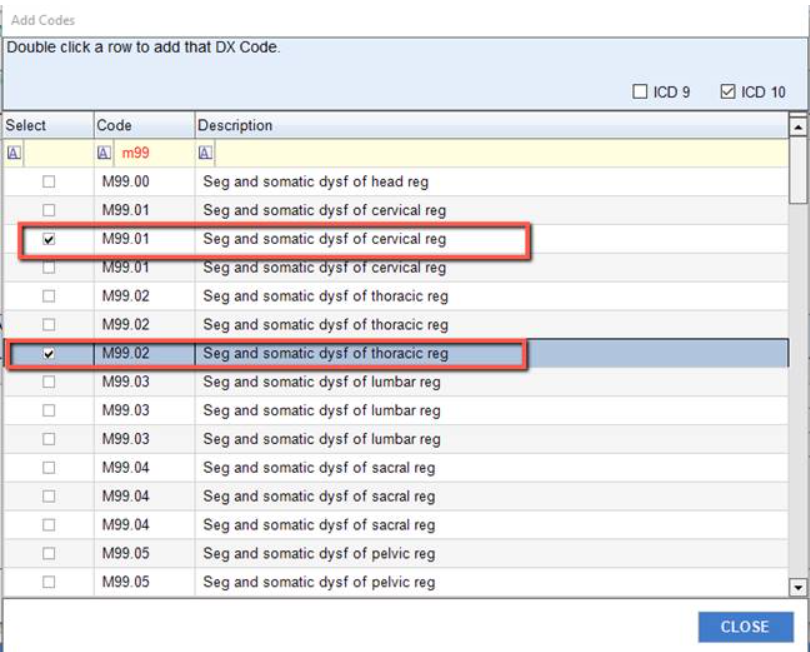 	5. Locate the specific code and double click the line item (or click the box under the Select Column) to      add it to the Chart Note Coding Box.  Multiple codes may be selected. Click CLOSE.	6. Click the ADD tab in the Charge Codes box to open the available list of Charge (CPT) codes to select,      then repeat steps 4 and 5. When finished, click CLOSE tab to exit the CODE window.	Review the Chart Note Coding Box appearance after completion of steps 3-6:	Note the Remove tabs next to each added code, in the event it is incorrect and needs to be removed.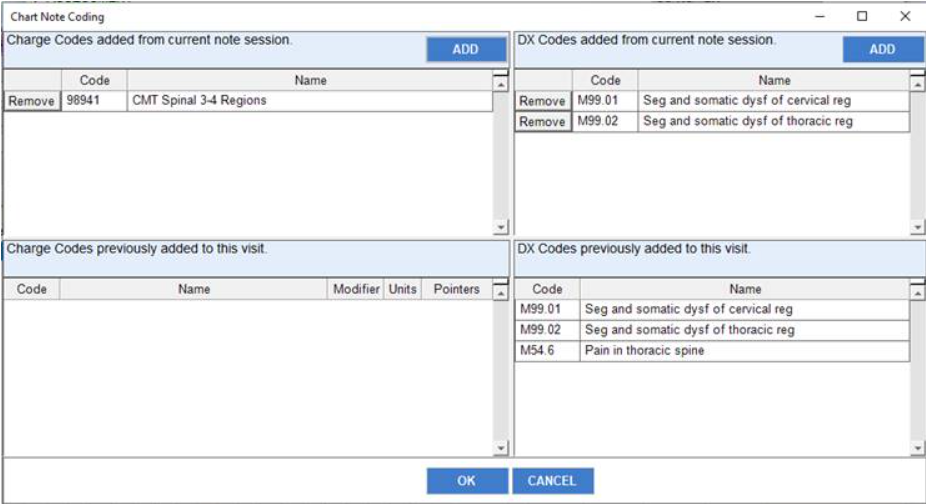 	8. Click OK tab to close the window and return to Assessment.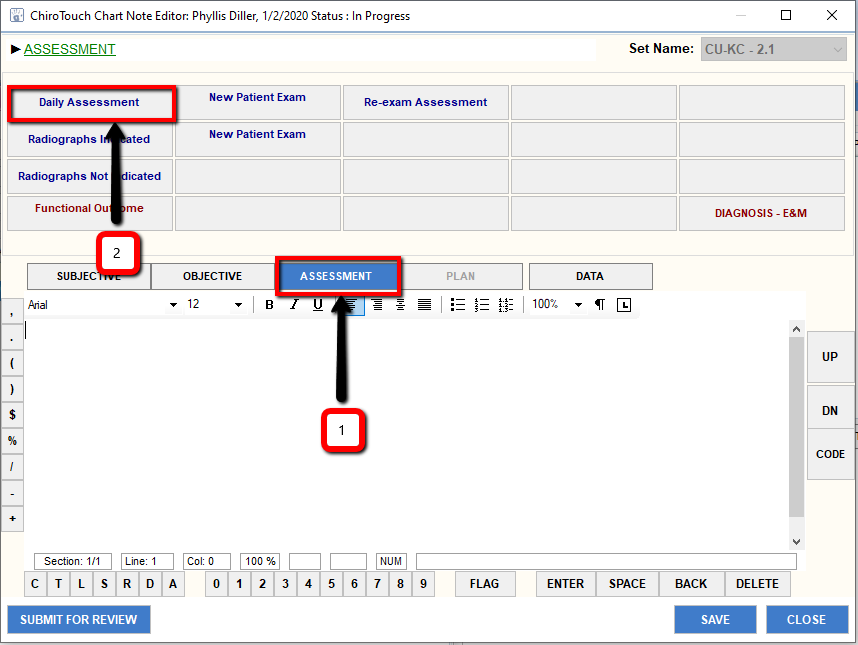      1. Verify Assessment tab is hi-lighted – identifies the user is currently in Assessment section.     2. Click Daily Assessment – a list of prompts appears – complete the items based on examination in the freeform section of the Objective section.a. Prompts are completed freeform – based on patient’s subjective/objective findings.     	b. With completion of the S-O-A portion of the note, click SAVE tab. Clicking SAVE tab saves and closes the note, creating a new line item with an EDIT tab in the Note Section of the Colleges Application. This action pushes the selected diagnoses and charges into the Provider-All-In-One (PAIO) which is required for billing purposes.	c. Click the EDIT button to re-open the note.	d. Click the Submit for Review tab.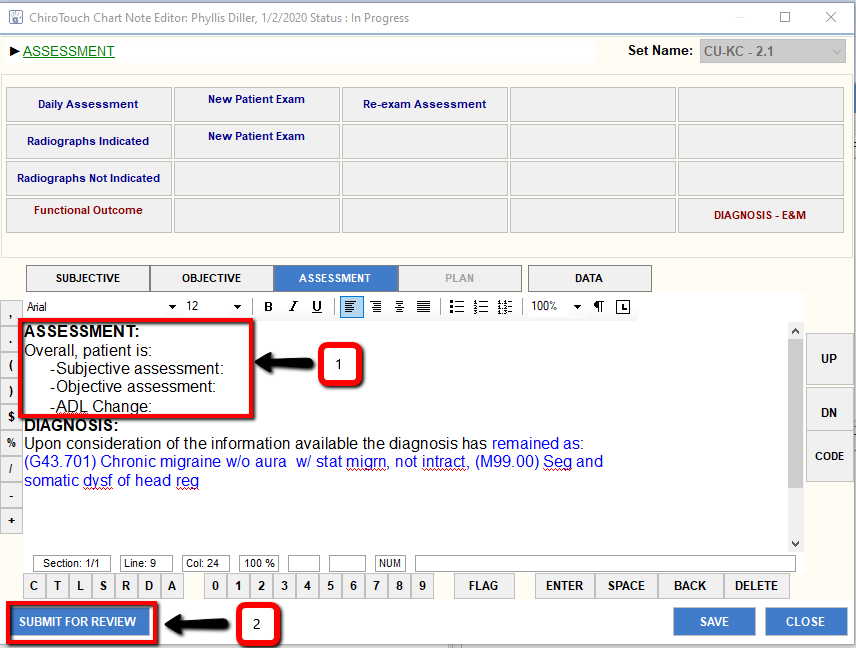 Once, Submit for Review tab has been clicked, a new line entry in the under the Notes tab, Note Revisions section, in the College Application appears and is ready for a Primary Provider to Edit.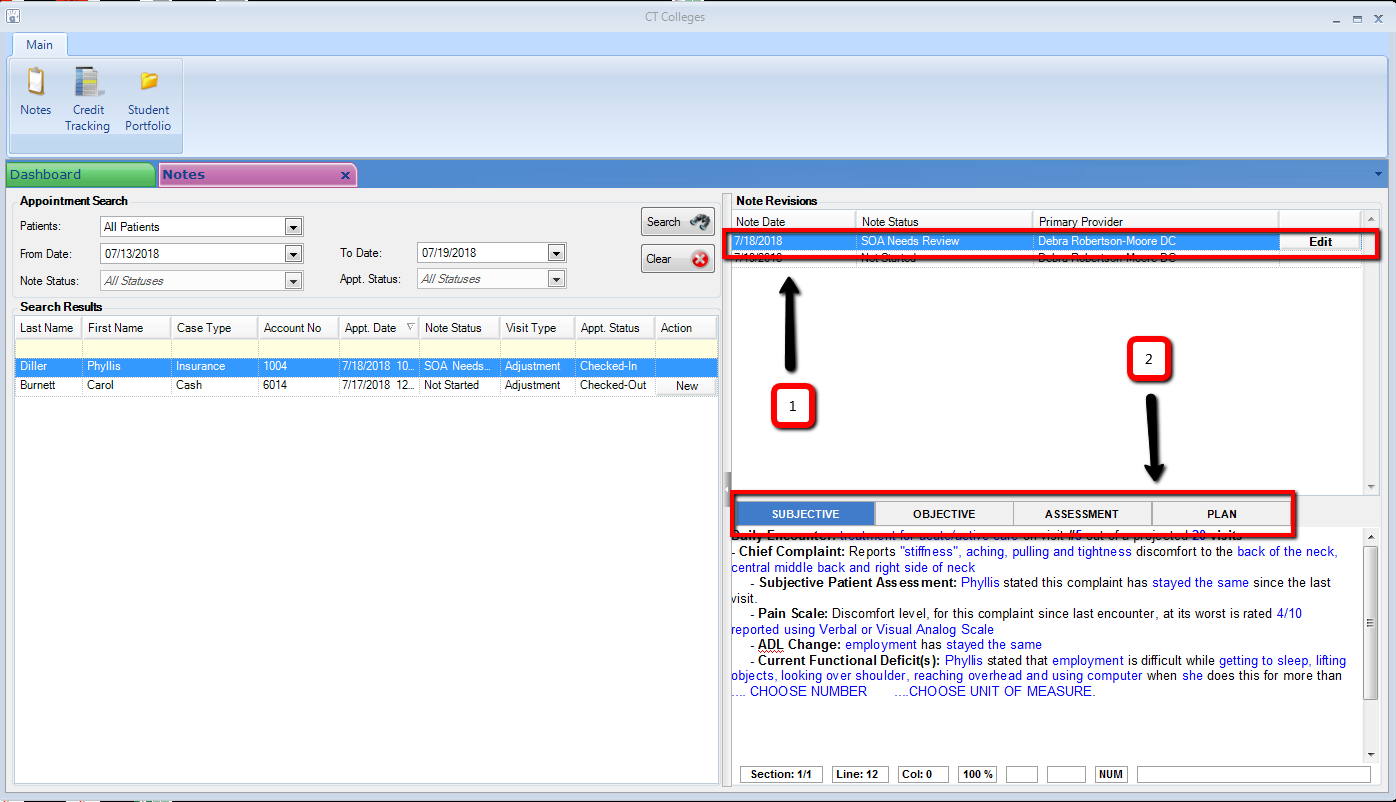      1. Line entry showing note status (SOA Needs Review).     2. Section that allows for review only (edit function is completed via Edit button under Note Revisions          section).Primary Provider reviews the note.     1. With changes needed, Primary Provider documents the required change(s) at the bottom of the          appropriate section(s);      2. Click Changes Needed.  This forwards the changes needed version into the College Application Note          Revisions section for the intern to review/edit.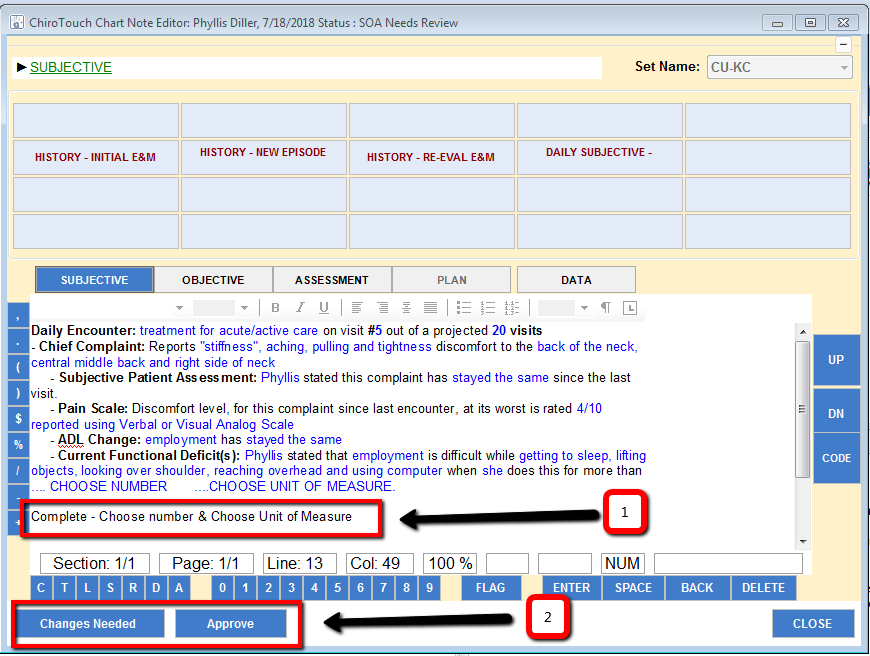      1a. Click SOA Needs Review line to view: 1b. requested changes from Primary Provider.     2.  Click Edit tab on SOA Reviewed – Changes Needed line to open the note and complete note 	correction(s).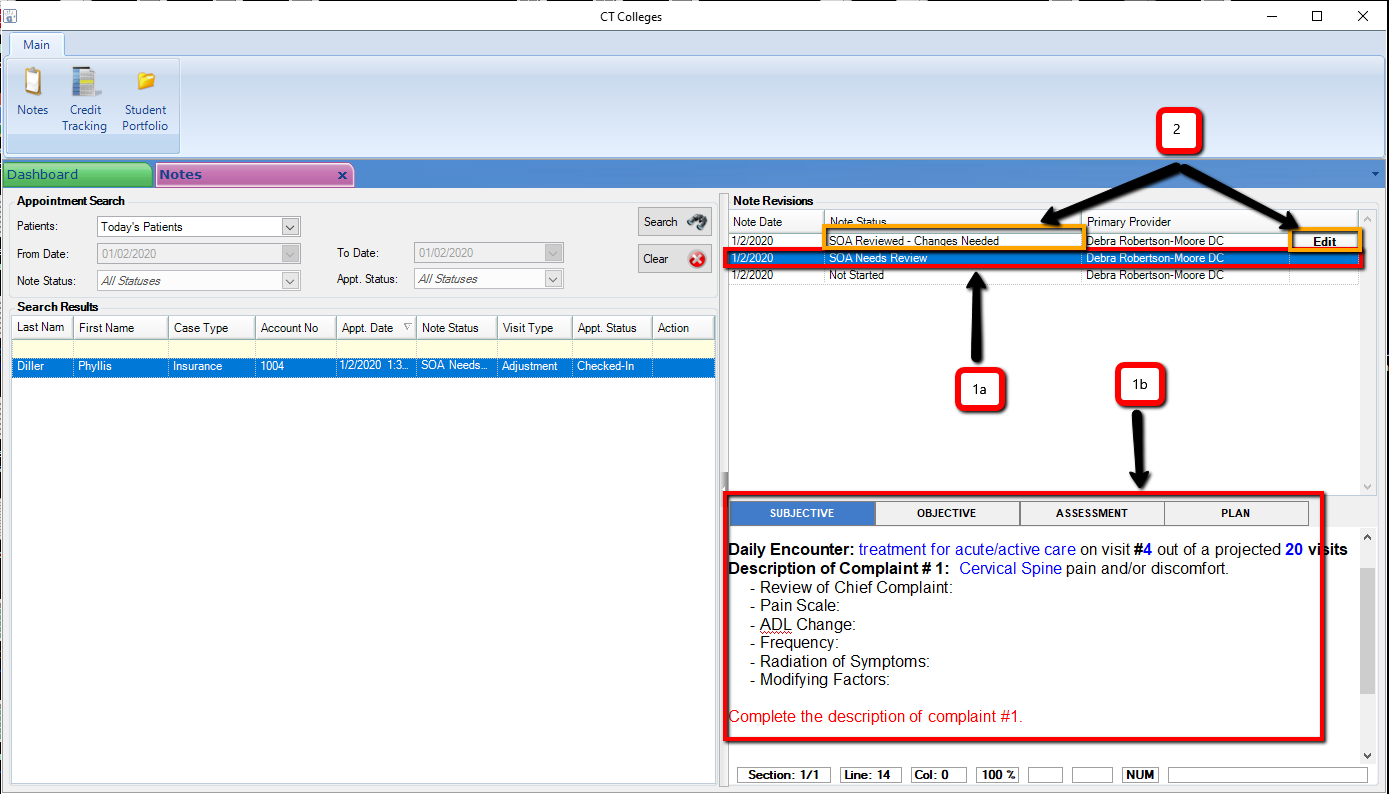 With changes completed, click Submit for Review tab.G. Plan – Daily NotePrimary Provider completes the review process again.  With approval, Secondary Provider, clicks Edit and     1. Click on Plan tab.     2. Click on Today’s Treatment tab.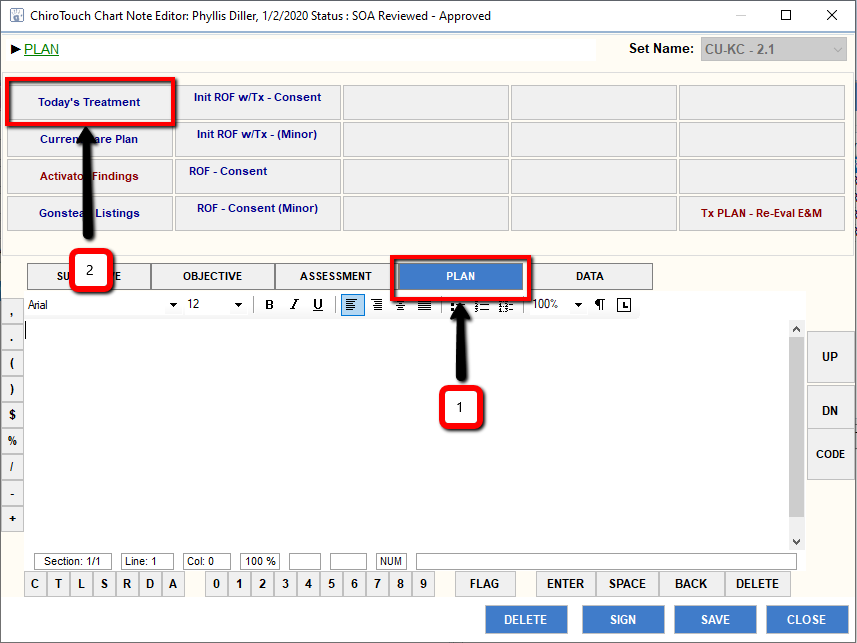 Secondary Provider completes questions, documents Primary treatment specifics, Post MPI Scan and Response to care prompts. Secondary Provider completes questions – documenting treatment specifics, treats patient and completes response to care.   Once treatment and note is complete, secondary provider clicks Sign tab to complete the note and upload signature into the completed note.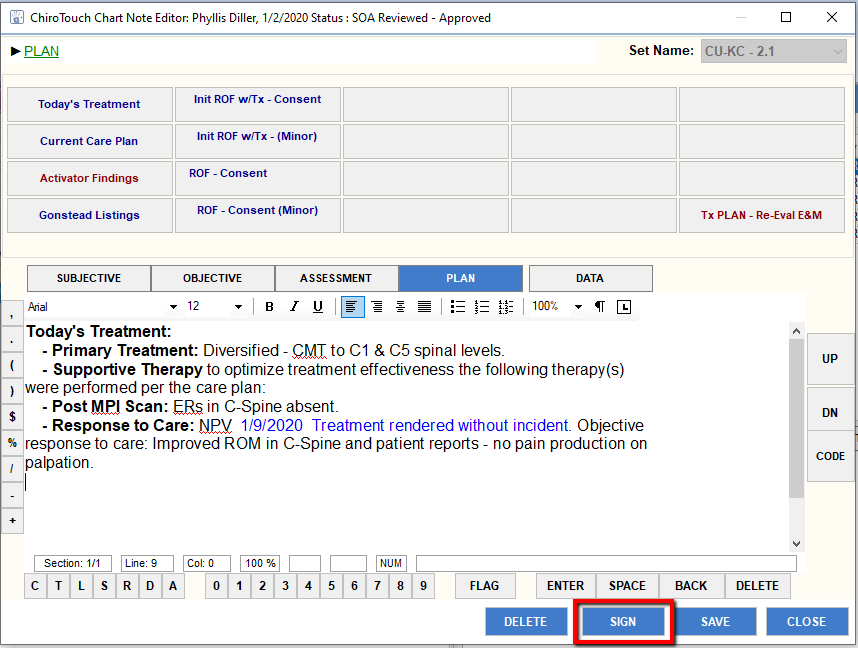 Pop-up window appears for signature: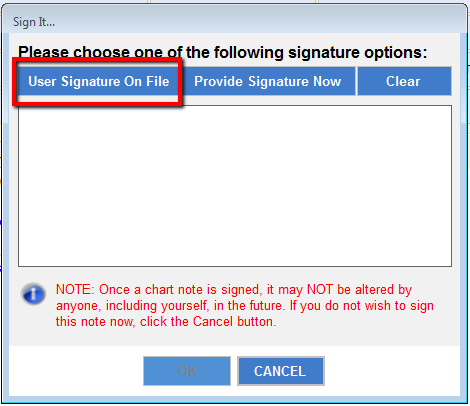 Click User Signature On File tab.Verify Login window opens and Secondary Provider enters password to verify login.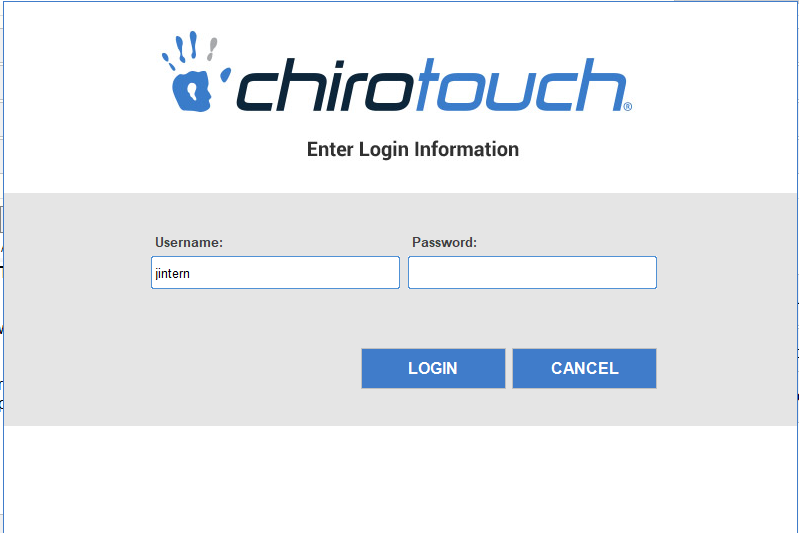 With verification of login, uploaded signature appears and Secondary Provider then clicks Ok to upload signature which completes the note.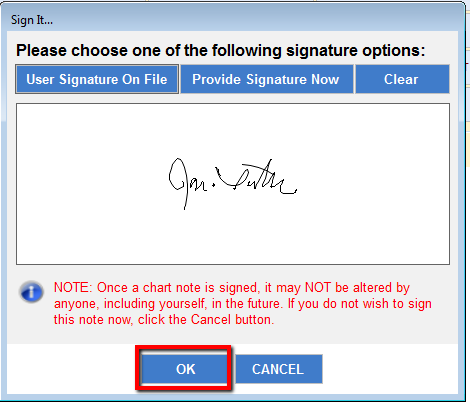 After Secondary Provider has completed the note, the note requires a final review/signature by the Primary Provider and reflects in the Note Revisions section: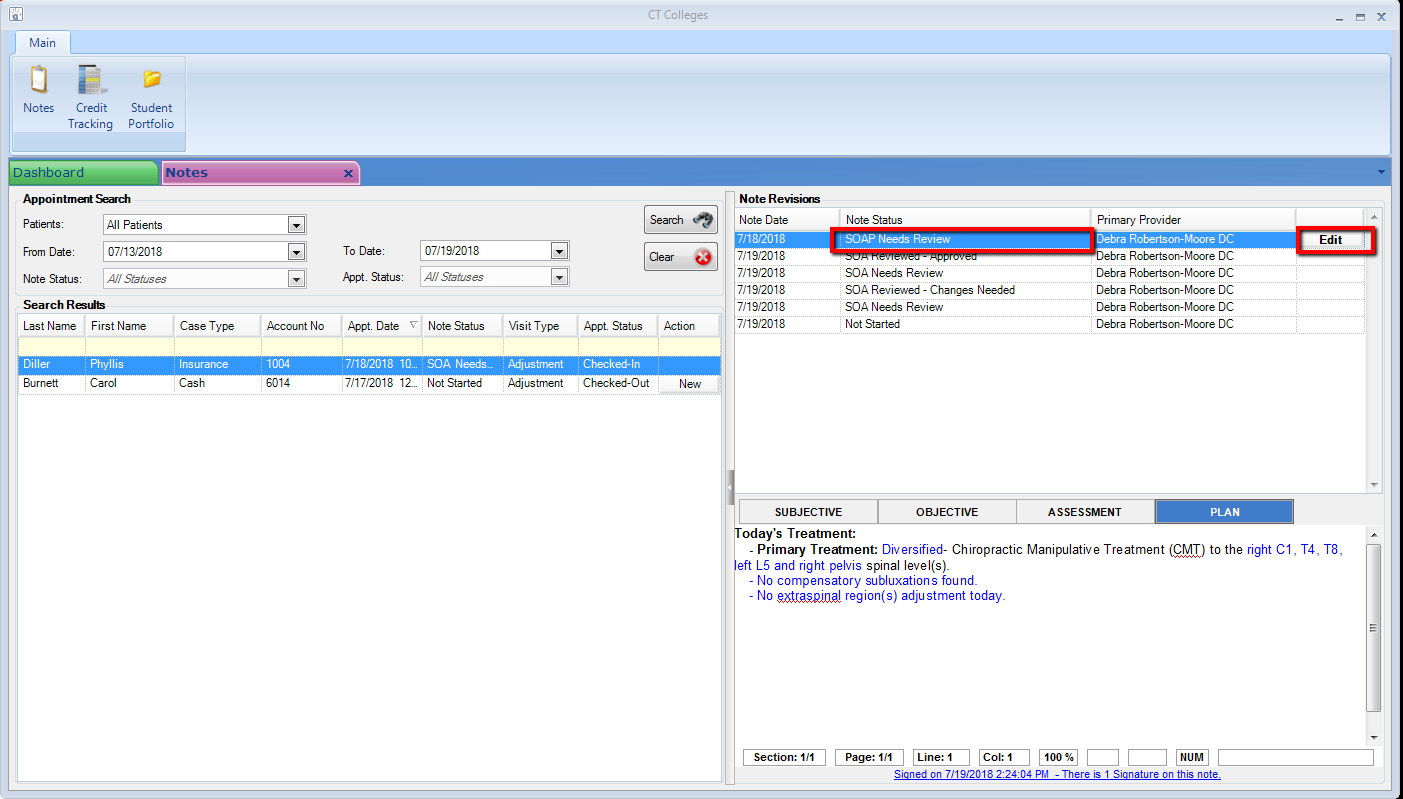 H. Primary Provider – Signature (Completion of Note)	Primary Provider signs into 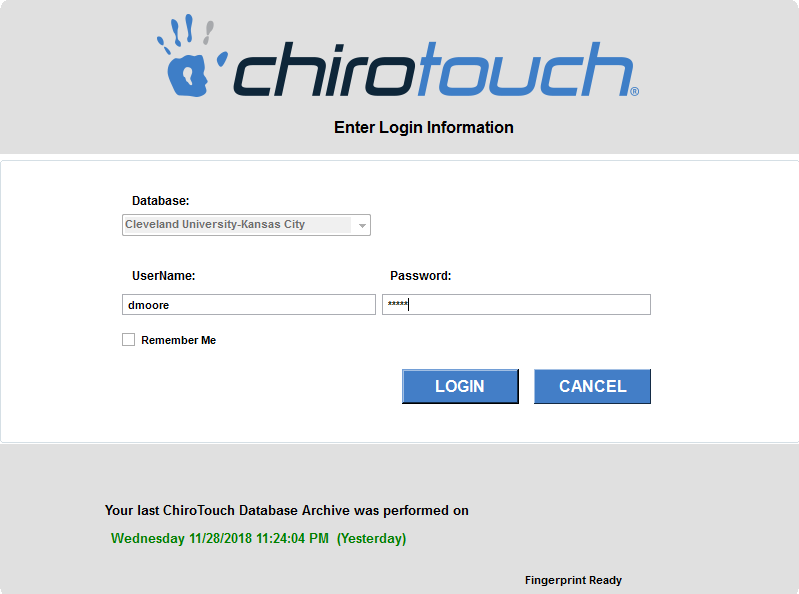 										ChiroTouch.Next, click Colleges Application:		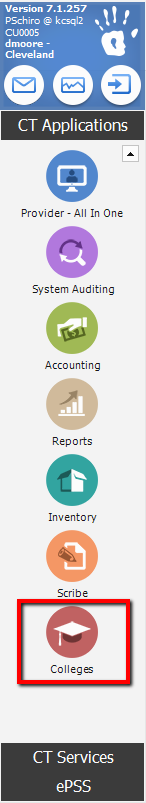 Click Notes: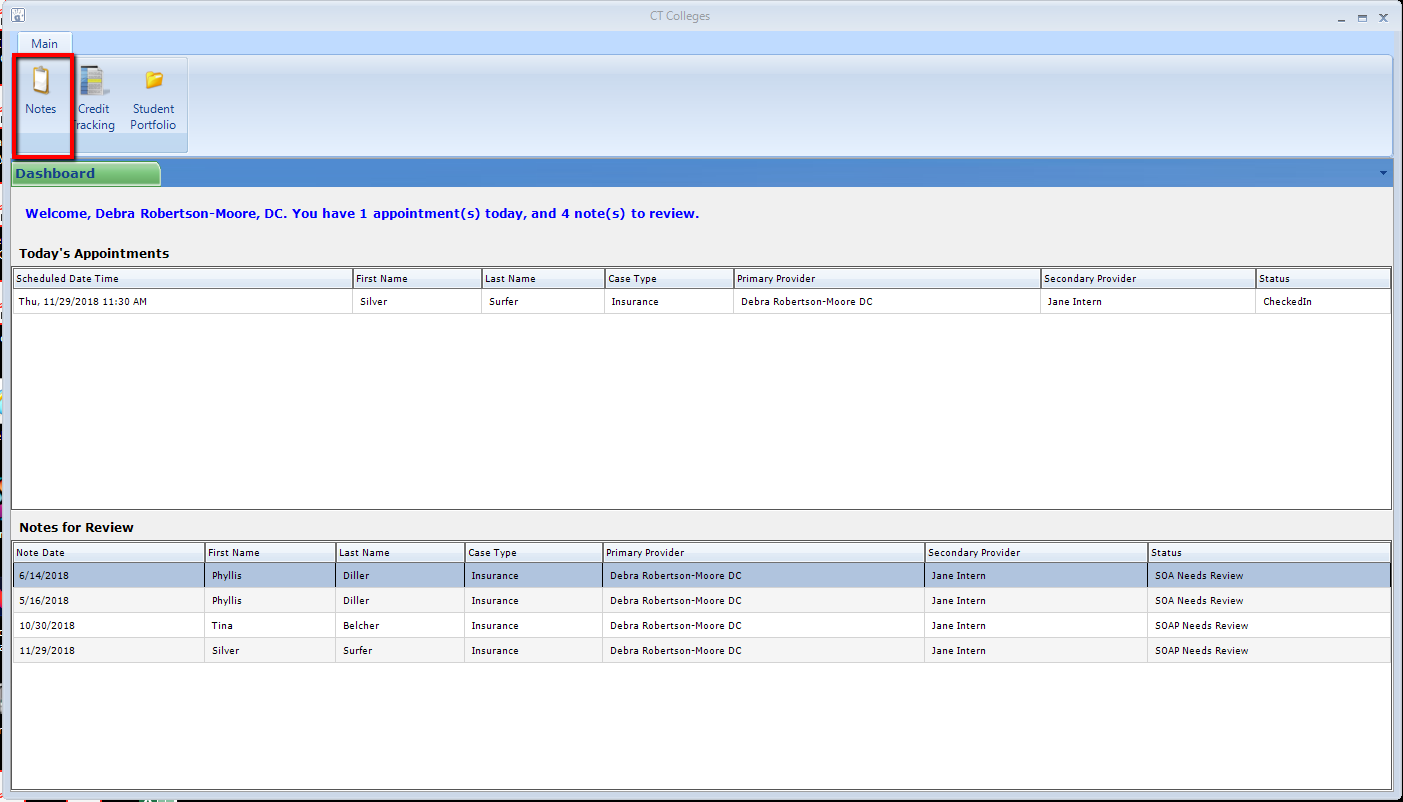 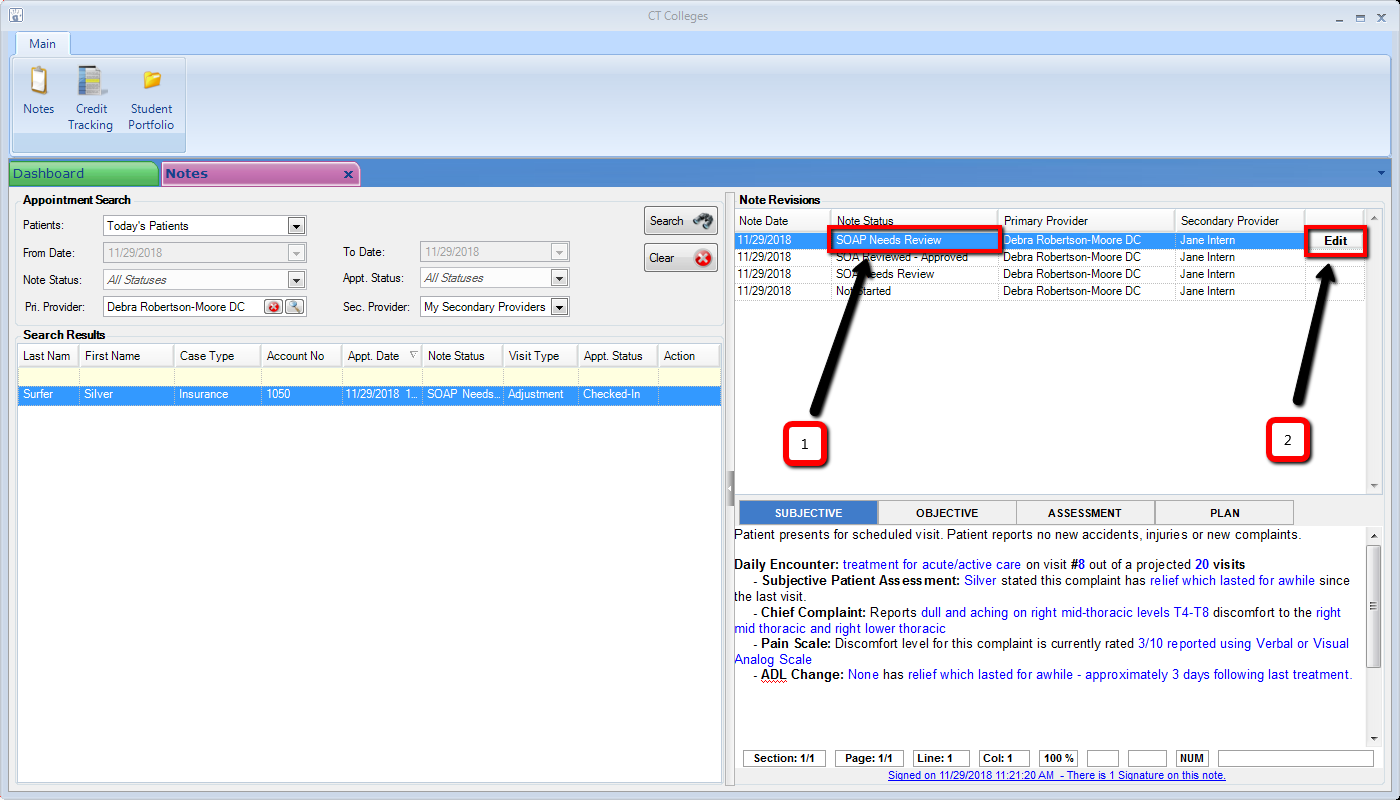 1. Locate Note Status SOAP Needs Review2. Click Edit to open the Note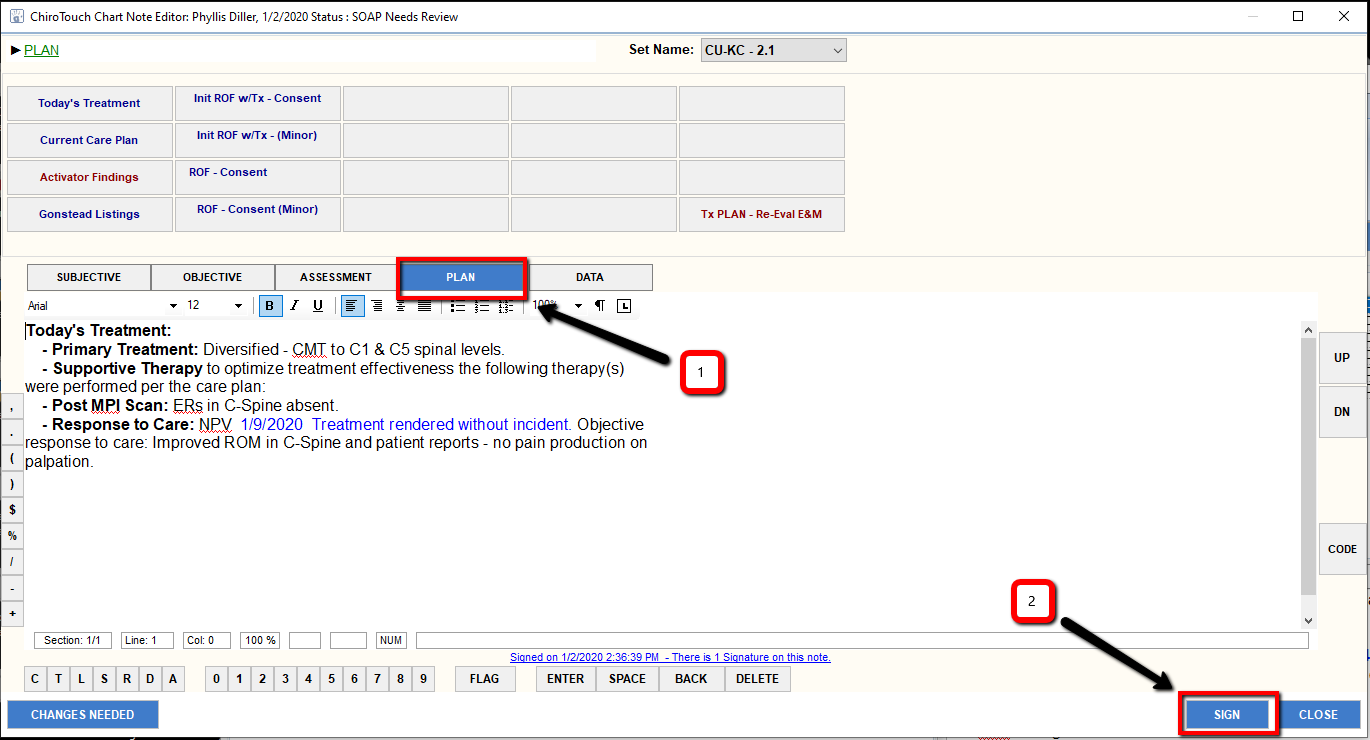 1. Click Plan tab, review Plan section and verify ICD-10 codes/charges are marked on service slip2. Click Sign, which opens a new popup window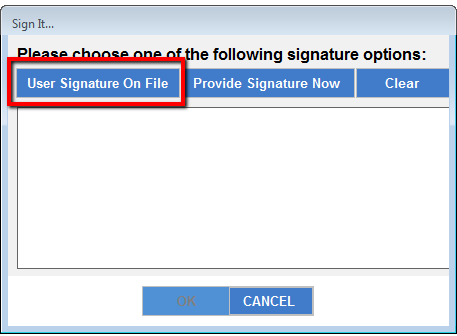 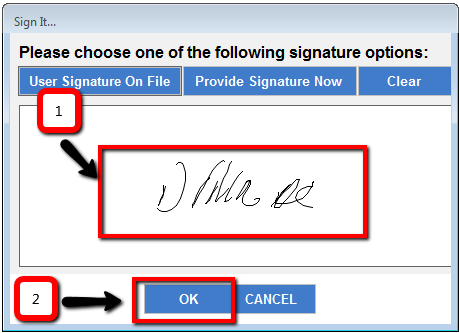 Click User Signature on File				1. Review signature							2. Click Ok tab to accept signature and complete the note.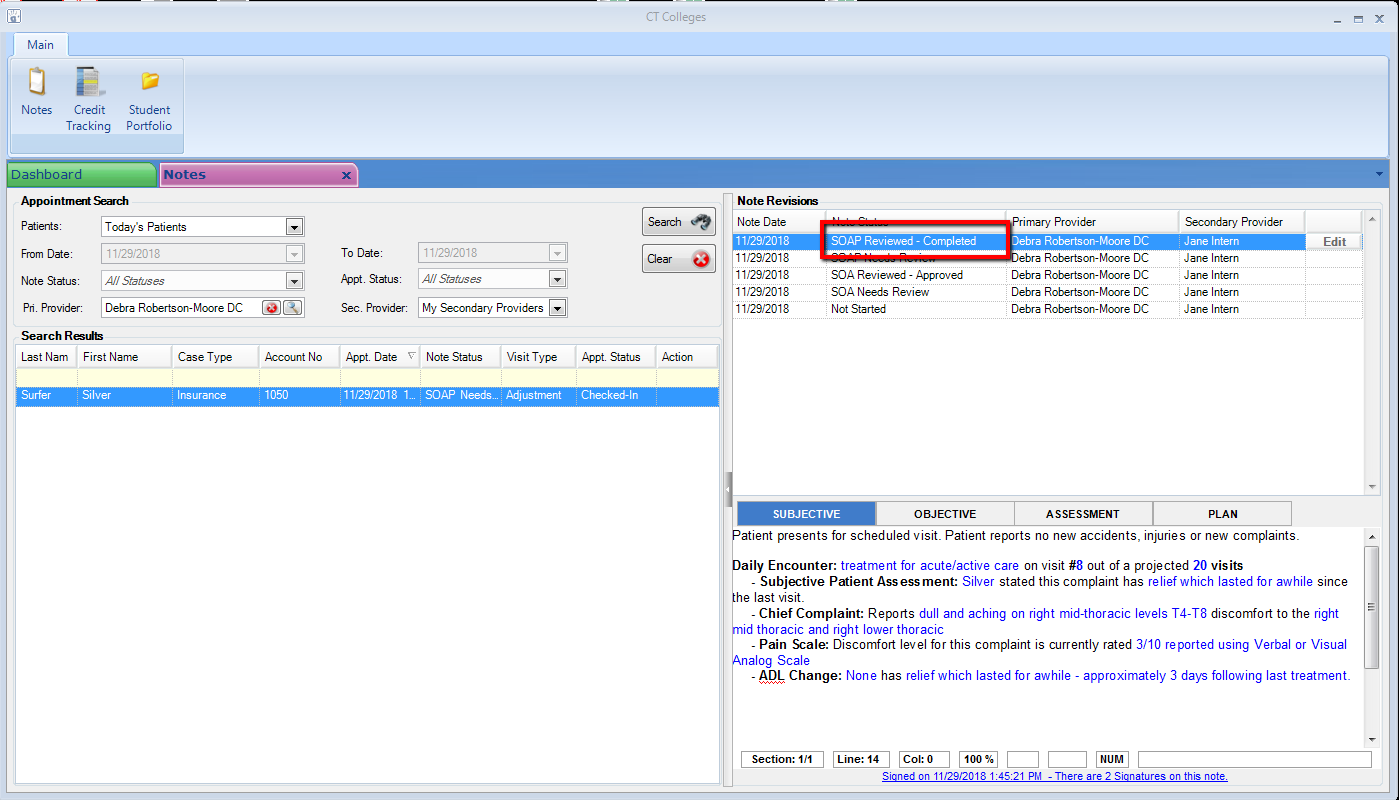 New line appears with the Note Status of SOAP Reviewed - Completed